6. ročník -měsíční plán –únor2015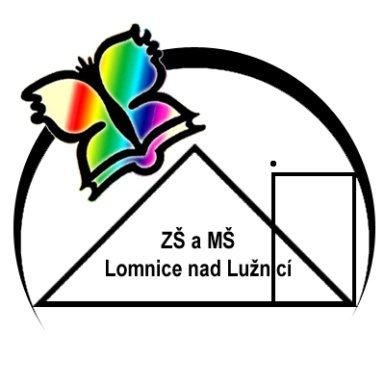 Poznámky:PředmětOčekávané výstupyŽák:UčivoPoznámkyČeský jazyk Vyhledá v textu zájmena a určí jejich druhSkloňuje správně vybraná zájmena osobní, přivlastňovacíDoplňuje správné pravopisné tvary do textuRozlišuje druhy číslovek a uvádí příkladySkloňuje je, čte a zapisuje různým způsobemVyhledá poučení v jaz. příručkáchZájmenaČíslovkyVždy v po odevzdává DÚPrůběžně doplňuje Čtenářský deníkČeský jazyk Charakterizuje a vyhledá básnické jazykové prostředkyRozlišuje lyriku a epikuVyhledá hlavní a vedlejší postavy, hlavní a vedlejší dějovou liniiTexty K. J. Erbena a Boženy NěmcovéVždy v po odevzdává DÚPrůběžně doplňuje Čtenářský deníkČeský jazyk Zdokonaluje užívání jazykových prostředků při popisu předmětuSeznámí se s popisem osoby s důrazem na vnější popisSprávně užívá přirovnání a rčeníDodržuje zásady daného slohového útvaruProcvičuje sestavování osnovyPopisVždy v po odevzdává DÚPrůběžně doplňuje Čtenářský deníkAnglický jazyklogicky řeší určování času v angličtiněgoing to – budoucí časčtení příběhu, překlad, dramatizaceslovní zásobaUnit 4 A – At the restaurantB – Stone soupC – Mut goes shoppingD – Sam’s potato cakeYour project  -  My own recipeSB str. 40 – 47WB str. 36 - 45denně opakovat slovní zásobu!Matematika- Rovinné útvary- bod, přímka, polopřímka, úsečka- různoběžky, rovnoběžky - kolmice- čtverec, obdélník- kruh, kružnice- vzdálenost bodu od přímky- osa úsečky určí počty os souměrnosti rovinných útvarů- sestrojí obraz rovinného útvaru v osové souměrnosti- dokreslí objekt v osové souměrnostiporovnává, odhaduje a měří vzdálenosti- rýsuje a správně označuje přímky, polopřímky a úsečky- pozná, rozliší a narýsuje rovnoběžky a různoběžky, kolmice- s pomocí kružítka narýsuje osu úsečkyOSOVÁ SOUMĚRNOST- shodnost geometrických útvarů- osa souměrnosti- osově souměrné útvaryrýsovací pomůcky (trojúhelník s ryskou, kružítko, úhloměr)Fyzika- popíše proces zelektrizování- vysvětlí přitahování či odpuzování elektricky nabitých objektů- popíše magnet- rozčleňuje látky podle magnetických vlastnostíELEKTRICKÉ VLASTNOSTI LÁTEK- zelektrizování objektu- elektrický nábojMAGNETICKÉ VLASTNOSTI LÁTEK- zmagnetizování objektu- magnety přírodní a umělé- magnetické vlastnosti těles- popis magnetu- magnetické pole ZeměDÚ – výroba krystalu soliZeměpisPráce se zeměpisnými atlasy, mapami a geografickými tabulkamiZískávání informací z encyklopedií a na internetuaplikuje praktické činnosti s mapami určuje světové strany měří na mapách vzdálenosti pracuje s internetovou aplikací Google Earth